Allegato 1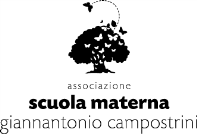 A.S. 2017/2018 – ALUNNO__________________________________________________Compilare, firmare, allegare fotocopia documento di identità genitore e consegnare in Segreteria entro e non oltre il 10 settembre 2017 (pena esclusione da frequenza scolastica)==============================================================Dichiarazione sostitutiva dell’atto di notorietà(art. 47, d.P.R. n. 445/2000)Il/La sottoscritto/a__________________________________________________________________(cognome) (nome)nato/a a ____________________________________________________(____) il _______________(luogo)(prov.)residente a_______________________________________________________________________(____)(luogo)(prov.)in via/piazza_________________________________________________________________ n. ______(indirizzo)consapevole delle sanzioni penali previste dall’art. 76 del d.P.R. 28 dicembre 2000, n. 445, nel caso di dichiarazioni false e mendaci, in qualità di genitore esercente la responsabilità genitoriale, di tutore ovvero di soggetto affidatario, ai sensi e per gli effetti del decreto-legge 7 giugno 2017, n. 73, convertito con modificazioni dalla legge n. 119 del 31/07/2017, sotto la propria responsabilità,DICHIARAche________________________________________________________________________________(cognome e nome dell’alunno/a)nato/a a _______________________________________________(____) il ______________________(luogo)(prov.)□ ha effettuato le vaccinazioni obbligatorie indicate di seguito:□ anti-poliomelitica;□ anti-difterica;□ anti-tetanica;□ anti-epatite B;□ anti-pertosse;□ anti-Haemophilus influenzae tipo b;□ anti-morbillo;□ anti-rosolia;□ anti-parotite;□ anti-varicella (solo per i nati a partire dal 2017).□ ha richiesto all’azienda sanitaria locale di effettuare le vaccinazioni obbligatorie non attuate. (apporre una crocetta sulle caselle interessate)Il/la sottoscritto/a – nel caso in cui non abbia già provveduto – si impegna a consegnare la documentazione comprovante quanto dichiarato entro il 10 marzo 2018._____________________(luogo, data)										Il Dichiarante_________________________Ai sensi dell’articolo 38, d.P.R. 28 dicembre 2000, n. 445, la dichiarazione è sottoscritta dall’interessato in presenza del dipendente addetto ovvero sottoscritta e inviata all’Ufficio competente unitamente a copia fotostatica, non autenticata, di un documento di identità del sottoscrittore. Ai sensi del decreto legislativo 30 giugno 2003, n. 196, recante “Codice in materia di protezione dei dati personali”, i dati sopra riportati sono prescritti dalle disposizioni vigenti e, secondo quanto previsto dall’articolo 48 del d.P.R. 28 dicembre 2000, n. 445, saranno utilizzati esclusivamente per gli adempimenti richiesti dal decreto-legge 7 giugno 2017, n. 73.